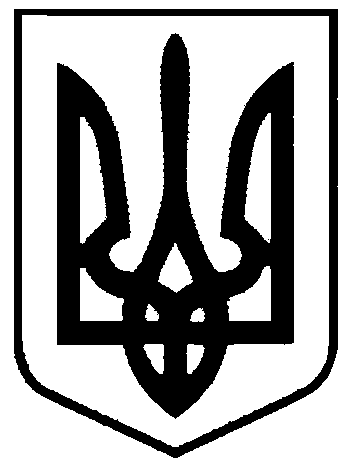 СВАТІВСЬКА МІСЬКА РАДАВИКОНАВЧИЙ КОМІТЕТРІШЕННЯвід                                      20__ р.    	м. Сватове                               №____   «Про затвердження «Планудій зі Сталого Енергетичногорозвитку м.Сватове
до 2020  року»          Розглянувши Програму «План дій сталого енергетичного розвитку міста Сватове до 2020 року», розроблену в рамках Стратегічного плану соціально-економічного розвитку м. Сватове до 2020 року та з метою зменшення викидів вуглекислого газу (СО2) шляхом реалізації проектів (заходів), направлених на скорочення споживання енергоресурсів (природного газу, електроенергії та інших видів енергетичних ресурсів), відповідно до Угоди мерів від 14.04.2015р., Рамкової конвенції Організації Об'єднаних Націй про зміну клімату від 09.05.1992. ратифікованої Законом України № 435/96-BP від 29.10.1996. керуючись п.22. ч.1 ст. 26. ч.1 ст.59 Закону України "ІІро місцеве самоврядування в Україні”, Сватівська міська радаВИРІШИЛА:1. Затвердити Програму «План дій сталого енергетичного розвитку міста Сватове до 2020 року» (далі План дій).2. Виконавчому комітету Сватівської міської ради надавати звіт до Європейської Ко- місії про хід виконання Плану дій за 2 роки не пізніше 60 днів після закінчення звітного періоду3. Доручити спеціалісту І категорії з енергозбереження Сватівської міської ради Підгорному М.К. подати План дій до Європейської комісії.4. Дане рішення підлягає оприлюдненню5. Контроль за виконанням даного рішення покласти на першого заступника міського  голови   Жаданову Л.В.Сватівський міський голова 			                                             Є.В Рибалко